The Title Goes HereAuthor Name,* Second Author†*Affiliation Information, Street Address/Box Number, City, State Postal Code, Email address†Second Affiliation, Street Address, City, State Postal Code, Email address[leave space for DOI, which will be inserted by ANS]INTRODUCTION (HEADING A)The first heading of your manuscript must be “INTRODUCTION.”Paragraph Format (Heading B)This is the standard font and layout for the individual paragraphs. The style is called "Paragraph." Replace this text with your text. The "Enter" key will take you to a new paragraph. If you need to insert a hard line break within the paragraph, please use Shift+Enter, rather than just tapping the "Enter" key.This is the paragraph spacing that occurs when you use the Enter key.Equation Format (Heading C)Below is an example equation created with Word’s Equation Editor. To move this equation, highlight the entire line; then use cut and paste to the new location. To use this as a template, select the entire line; then use copy and paste to place the equation in the new location.		(1)Table and Figure Formats (Heading C)       Below is an example Table I. Following that is an example Fig. 1. All table and figures should be mentioned in the text. Tables and figures should be accompanied by legends, and a table/figure and its legend should be in the same column and not separated into two columns.TABLE I. Table Name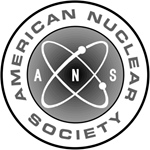 Fig. 1. ANS logo, not to be reproduced in your summary.RESULTS (heading A)List the research results and discuss the significance.APPENDIX A: Preliminary testing algorithm // 2channelMCA.cpp : Defines the entry point for the console application.// #include "stdafx.h"#include <stdio.h>aAPPENDIX B: FORMATS 	2 + 2 = 4	(B.1)Fig. B.1. ANS logo, not to be reproduced in your summary.TABLE B.I. Table NameNOMENCLATUREC = constantD = diameterβ = betaΔ  = deltaENDNOTESaThis presentation is not complete.REFERENCES (All references should be cited in the text in numerical order, in order of appearance. If the source is not cited in the text, it should not appear in the list below.)1. J. Gleason, “Format for a Report,” ANS-2008, American Nuclear Society (2008).2. R. KRAMDEN, Format for a Book, p. 25, A. KRAMDEN, Ed., American Nuclear Society, La Grange Park, Illinois (2008).3.  R. Van Gleason III, “Format for a Journal or Transactions Summary,” Trans. Am. Nucl. Soc., 98, 1200 (2008).4.  A. CARNEY, “Format for a Proceedings Paper,” Proc. PHYSOR 2000, Pittsburgh, Pennsylvania, May 7–12, 2000, American Nuclear Society (2000) (CD-ROM). Column Header Goes HereColumn Header Goes HereColumn Header Goes HereRow name goes herexxRow name goes herexx